Publicado en Benidorm, Alicante. el 18/01/2018 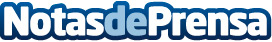 Aqualandia presenta Cyclón, su gran novedad para 2018Se trata de la atracción más grande del mundo y estará operativa al público en junio de 2018Datos de contacto:M.J. Marcos966593206Nota de prensa publicada en: https://www.notasdeprensa.es/aqualandia-presenta-cyclon-su-gran-novedad_1 Categorias: Entretenimiento http://www.notasdeprensa.es